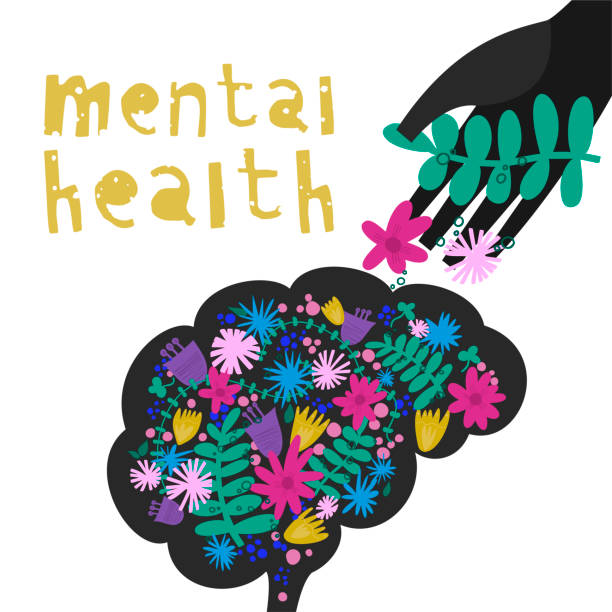 This site has many resources to assist parents and students with questions about mental health, community mental health options, special education programs and services and much more.  We hope you find this helpful. If you need additional information or a referral to a private, local mental health professional, please contact the School Social Worker, School Psychologist, or School Counselor in your student's building.  We are here to support you!Explaining Coronavirus to your Children Video from WDIV - https://www.clickondetroit.com/news/local/2020/03/13/watch-explaining-coronavirus-to-children-what-is-it-why-are-schools-closed/Children and COVID-19 from the CDC:https://www.cdc.gov/coronavirus/2019-ncov/prepare/children.htmlToolkit for Families with students with ASD.  This would also be appropriate for parents with young children.https://afirm.fpg.unc.edu/sites/afirm.fpg.unc.edu/files/covid-resources/Supporting%20Individuals%20with%20Autism%20through%20Uncertian%20Times%20Full%20Packet.pdfA story to help children understand Coronavirushttps://static1.squarespace.com/static/595fb0d16a49632afb7e2c00/t/5e73cf66459c9d6afea2bb10/1584648075946/Coronavirus+Story+for+Children.pdfJulia Cook “The Yucky Bug” videohttps://youtu.be/ZD9KNhmOCV4APA Social Distancing & Related Resources https://www.apa.org/practice/programs/dmhi/research-information/social-distancingCDC Managing Anxiety & Stresshttps://www.cdc.gov/coronavirus/2019-ncov/prepare/managing-stress-anxiety.htmlAutism Speaks Resources re: COVID-19 including social storieshttps://www.autismspeaks.org/news/covid-19-information-and-resourcesAutism Toolkit for school closureshttps://l.ead.me/bbTE3nCoronavirus Social Storieshttps://drive.google.com/open?id=115D1gn80OrWocRr-LwG9dYeWbuwXkoDY https://www.teacherspayteachers.com/Product/FREE-Coronavirus-COVID-19-Social-Story-5319239Another Coronavirus social storyhttps://www.flipsnack.com/KeshetChicago/coronavirus-social-story/full-view.html?fbclid=IwAR2spJ0sBUaboJC3UqxeqoHCZjOl2Smg1JSn_CqnzL6V2CQfQf_JG0ohw24 Sesame Street and Caring for Each Otherhttps://www.sesamestreet.org/caringAutism and Special Needs Exercise App. Supported in research and used by universities, parents and professionals around the world. The Free trial period has been extended to both schools and parents during these difficult times.http://www.exercisebuddy.com/FAQ about CoronaVirushttps://drive.google.com/file/d/1x3eApRJDPdVxpOlq1eEU124oIWpfQDK1/view?mc_cid=b04fa541f1&mc_eid=17a6856e0cSomething for Everyonehttps://www.wholechildcounseling.com/post/coronavirus-resources-for-kids-parents-counselors-and-educators jHand-washing Steps Using the WHO Techniquehttps://www.youtube.com/watch?v=IisgnbMfKvIHandwashing-The 12 Stepshttps://www.youtube.com/watch?v=oGQpJafaWj0Coping with Stress During an Infectious Disease Outbreakhttps://lookaside.fbsbx.com/file/Coping%20With%20Stress%20During%20Infectious%20Disease%20Outbreaks.pdf?token=AWwirWbwnFZzJLvz3PPjKrKdmjruV9RT8Cv8f-twIduYJgjzyONTCy0XbV5oTOiUJOTRxfHiJypWT3yj1i-II-yvO2FQS0hPdpXuPvuRMGgtAsg8MS8KrPERtPPyMqT7vFLEliQ4HMtrZfdMDF1WbmcMDlnquY_mwl8UUbVqECgpbeErrdrs0hiauXXXv4uzKhBnBOOlTYo7L5jeQuQFClRV How to manage emotions and build structure at home during COVID-19https://makesociallearningstick.com/keep-calm-and-structure-on-how-to-manage-emotions-and-build-structure-at-home-during-covid-19/?__s=xxxxxxx&__s=cw95cvvfixsjp5ptydrmFREE Mental Health Support and Resources Through Child Mindhttps://childmind.org/coping-during-covid-19-resources-for-parents/?fbclid=IwAR2rIRsR80rCNIZeb9JtEhS7k_CEPRNujVjeQfPfWevFpQYghjatPoNp-sUSupporting Children's Emotional Health during physical distancinghttps://www.childtrends.org/publications/resources-for-supporting-childrens-emotional-well-being-during-the-covid-19-pandemicTime to come in Bear, a story about social distancing https://www.youtube.com/watch?v=DA_SsZFYw0w&fbclid=IwAR1Q9Oumh5sCMjnwVGmdx2xDUYSHbYZUaVvzXbWtoIswih7i0m8_IpL5ZYsSocial-Emotional Learning OnlineHoward B. Wigglebottom Books for Young Children with songs  https://wedolisten.org/Books Read By Celebritieshttps://www.storylineonline.net/Social Skills Video-Based CurriculumParents can utilize this program for a 30 day free trial - this may be  extended by the manufacturer as more schools close.https://everydayspeech.com/parents-and-families/Coping Skills Checklist for Studentshttps://lookaside.fbsbx.com/file/Coping%20Tools%20Checklist_Color.pdf?token=AWz24ua6PjW7Lsmt9V8doxn3mHb-IGHjrclrEO5-_QmHN0U3C4lZCspE6gMKMWzz5MKXIq1DOBQUe4rcPa-TtbJBXBkQzZsDkpeqh8NIbokvmjji1SkrnGVKQi0c51SS6eBvaPlp_1MyWu-0s8PqikhsBpW_LicVSl4PDZkvjhshV0p-4q3u-l-aFX9zJqKyCFmBAs162f4Z4mSOE2BE7BaS Social-Emotional Learning at Homehttps://lookaside.fbsbx.com/file/SEL%20at%20Home%20grades%20K-2%20-%20Listed%20on%20TpT%20.pptx?token=AWz3Gfu8dU1gk_zW3-yKG_oSqlkaUTtFSCY9hTj2WoDaAhiZLIos-bO3lI69dbN8552NJ3R6ytvr5gmShCfemXYzEAp52KWRpQ-QA_2FZeDPJhzO5ykS4x1lbYFQWt3lVxCZdH0pcYgsstLgQvfALJ0WDeBZQXWkdW54yU-w-9JpriwPuFig-RopaXunUMxXMFrt0s-kXC5PMbxqAhWneb_E Lessons for Social-Emotional Learning (SEL)https://www.youtube.com/channel/UCo0zW6kLPq2Ns_51AaZN0lQSocial Emotional Learning https://www.teacherspayteachers.com/Product/SEL-Home-Learning-Packet-supports-Social-Emotional-Learning-5326481?aref=xds4gjp4SEL Y5-gr2. Stories & activitieshttps://docs.google.com/presentation/d/1BALGReH9Yks-AgHTJ_sdLJfS2YnGk-wFxf297iZYFaQ/edit?usp=sharingSEL gr.3-5 Stories & activities https://docs.google.com/presentation/d/10Z1lMNrDlp6FtlZUzfupyWA-EYcUMcEh4bJD9eNkcKs/edit?usp=sharingCenterventionhttps://www.centervention.com/Game-based interventions that focus on improving social and emotional skills in K-8 students.Offering a free 30-day trial. We offer free lessons/activities and printables on our website that focus on SEL:https://www.centervention.com/social-emotional-learning-activities/Classroom Championshttps://teach.classroomchampions.org/available-programs/The social and emotional learning lessons within Classroom Champions’ SEL Foundations Curriculum underscore the value of dreams, grit, and perseverance, especially during hard times. For ten years, Classroom Champions has been focused on students’ social and emotional learning by connecting world-class athletes with K-8 schools in every state and province across North America, achieving measurable improvements in student mental health, social and emotional development, and academic outcomes. Founder Steve Mesler (an Olympic Gold Medalist) and Board Member Christian Taylor (2-time Olympic Gold Medalist) have opened up the platform to share the entire K-8 SEL Foundations Curriculum, plus the Parent Toolkit, the video library, and access to the teacher community for free to help support educators and families.Access to Classroom Champions’ digital platform containing the entire K-8 SEL Foundations Curriculum, plus their Parent Toolkit, video library, and the teacher community.Anxiety and Stress Management10 Therapist and Child Approved Activities to Support Kids with Anxiety October 10, 2017 Ili Rivera Walter, PhD, LMFThttps://familytherapybasics.com/blog/2017/10/8/10-therapist-and-child-approved-activities-to-support-kids-with-anxiety20 Fun Activities to Help Kids With Anxietyhttps://perfectionpending.net/20-fun-activities-to-help-kids-with-anxiety/Worry Warriors videos (gr 3-5)https://youtu.be/dA54Nbv3__M?list=PLl8YAZ_ezKNFELLp8KjMEmcn8A0YbKvRthttps://youtu.be/9qNKPw-EeEE?list=PLl8YAZ_ezKNFELLp8KjMEmcn8A0YbKvRthttps://youtu.be/gH_OWeGwjCI?list=PLl8YAZ_ezKNFELLp8KjMEmcn8A0YbKvRthttps://youtu.be/5WGPxQJ2sBg?list=PLl8YAZ_ezKNFELLp8KjMEmcn8A0YbKvRtMindfulness exercises:https://www.mother.ly/child/ease-your-anxious-child-6-simple-mindfulness-exercises-to-try-todayMore Mindfulness exercises:https://positivepsychology.com/mindfulness-for-children-kids-activities/Virtual Calming Roomhttps://sites.google.com/apps.district279.org/virtualcalmingroom/homeGeneral Mental Health ResourcesA list of children's books about mental health topicshttps://childmind.org/article/best-childrens-books-about-mental-health/?fbclid=IwAR1CPcyUDQ2MSAe6DtkYhMLDqumlPMiFjdStphhE_3emBcvywSOGCKmsKUs Resources for Early ChildhoodSesame Street and Caring for Each Otherhttps://www.sesamestreet.org/caringSesame Street Belly Breathehttps://www.youtube.com/watch?v=_mZbzDOpylA&feature=emb_titleBreathe Think Do Sesame Street Apphttps://apps.apple.com/us/app/breathe-think-do-with-sesame/id721853597Elementary ResourcesA-Z Activities for Copinghttps://www.youtube.com/watch?v=5EXpkVw3fh0Sesame Street Belly Breathehttps://www.youtube.com/watch?v=_mZbzDOpylA&feature=emb_titleBreathe Think Do Sesame Street Apphttps://apps.apple.com/us/app/breathe-think-do-with-sesame/id721853597Yoga and meditation for young elementaryhttps://www.youtube.com/watch?v=oYI0TPJOuGkhttps://awakeandmindful.com/best-kids-yoga-videos-on-youtube/Cosmic Kids Yoga and Mindfulnesshttps://youtu.be/0ImHIWzP49MSecondary ResourcesTherapy in a Nutshell - Anxiety and Relaxation video serieshttps://www.youtube.com/watch?v=lrhPTqholccTherapy in a Nutshell - Help to fall asleep when stressedhttps://www.youtube.com/watch?v=CAGUVH_yIRETherapy in a Nutshell - Progressive Muscle Relaxationhttps://www.youtube.com/watch?v=SNqYG95j_UQGreat resource for High School through adulthood!https://www.virusanxiety.com/ Self Care for Teenshttps://docs.google.com/presentation/d/1OI6qdAba3rtb13XYYKf0Pubi6IxL5Y4SRQeytLcdjx8/mobilepresent?slide=id.pAppsBreathe2Relax https://apps.apple.com/us/app/breathe2relax/id425720246Breathe2Relax is a portable stress management tool that provides detailed information on the effects of stress on the body and instructions and practice exercises to help users learn the stress management skill called diaphragmatic breathing.Breathing exercises have been documented to decrease the body’s ‘fight-or-flight’ (stress) response, and help with mood stabilization, anger control, and anxiety management. Breathe2Relax can be used as a stand-alone stress reduction tool or can be used in tandem with clinical care directed by a healthcare worker. Breathe2Relax now uses HealthKit and your Apple Watch device to measure your heart rate throughout your breathing exercise to help provide an even more complete picture of the relaxation experienced.Headspace Guided Meditationhttps://www.headspace.com/meditation/guided-meditationCalm App-Meditation & Sleep Storieshttps://apps.apple.com/us/app/calm/id571800810Mindshift CBThttps://www.anxietycanada.com/resources/mindshift-cbt/A user-friendly self-help tool based on proven scientific strategies, MindShift™ CBT teaches about anxiety, helping users to engage in healthy thinking and to take action. Users check-in each day to track their anxiety and work with tools in the app. Stop Breathe Think App (ages 5-10)https://apps.apple.com/us/app/stop-breathe-think-kids/id1215758068Breathe Think Do Sesame Street Apphttps://apps.apple.com/us/app/breathe-think-do-with-sesame/id721853597Autism and Special Needs Exercise App. http://www.exercisebuddy.com/Supported in research and used by universities, parents and professionals around the world. The Free trial period has been extended to both schools and parents during these difficult times.Fun Family Projects and Learning Sites to Beat Boredom!50 Fun Activities for Kids and Familieshttps://www.goodhousekeeping.com/home/craft-ideas/how-to/g1389/diy-kids-activities/?slide=5Kindness & Compassion Word Searchhttps://docs.google.com/document/d/144eyGDYg7wJEtEkQ38lFt70bq-qqW_hbzo1rcJzlDr8/edit?usp=sharing My Cup of Feelingshttps://drive.google.com/file/d/1LgwJEjbBQIe6mMYD_T4li04kBuudyFc4/view?usp=sharing Fun family activities and gameshttps://byrdseed.tv/students/index.php?kids=true  Virtual Family Field Trips!https://adventuresinfamilyhood.com/20-virtual-field-trips-to-take-with-your-kids.html More fun things!https://pbskids.org/ Free Learning Materials from Scholastichttps://www.scholastic.com/teachers/teaching-tools/articles/resources/scholastic-learn-at-home--free-resources-for-school-closures.html#Virtual Museum Tours!https://www.travelandleisure.com/attractions/museums-galleries/museums-with-virtual-tours?utm_medium=social&utm_term=59F3F59E-653B-11EA-938E-3D9296E8478F&utm_source=facebook.com&utm_campaign=travelandleisure_travelandleisure&utm_content=link&fbclid=IwAR1jkFjMun7aPZi48ZbUlZNur36mGDZRguXtzzOn2S3AuX-5fxyn6t73klY Introduce the children to opera!https://operawire.com/metropolitan-opera-to-offer-up-nightly-met-opera-streams/Georgia Aquarium! Jellyfish anyone!?https://www.georgiaaquarium.org/webcam/jelly-webcam/ Educational Resourceshttp://www.amazingeducationalresources.comEducational Videoshttps://thekidshouldseethis.com Online Children’s Books-Read to them!https://growingbookbybook.com/online-literacy-resources/More educational websites posted by WDIVhttps://www.clickondetroit.com/features/2020/03/16/10-fun-educational-websites-your-kids-will-love-to-visit-while-stuck-at-home/?utm_source=facebook&utm_medium=social&utm_campaign=snd&utm_content=wdiv Marine Mammals https://outschool.com/classes/introduction-to-marine-mammals-manatees-dolphins-whales-and-more-SxuseJiX#abk7uulbl9150+ Enrichment Toolshttps://docs.google.com/spreadsheets/d/1KCFnWreu4v7VoO3NbgP-Qcq2LyE1FvliYSoiTLRY7Qg/htmlview?usp=sharing&fbclid=IwAR3KGzpN7Fs3ncXRdRfKaEzta19TDOp4q7EiDcM8Sf1iKcYPm2EuLAcluSE&sle=trueMore fun things to dohttps://docs.google.com/presentation/d/1Sgk9Pq5eCRJFvnjM9PNdei21z5-AQ6l0-bJqFE7n25o/edit?fbclid=IwAR0kkJzc81vZ1bajAuCA5zX80vmOKmcfSf7LwvLp7R5PsQ-CKg426WQ5qME#slide=id.pCalendar of Virtual Field Tripshttps://docs.google.com/document/d/1qpFAQz_QJt0ZTVTixAyuGRjsKGYI23CjlaO9eLBkThE/preview?fbclid=IwAR0Usx91q6ehmq7R9pJmhPhu2vNcXEgYstWkExSijizCkVGJ6Kq_dDdk64EBrain Breaks And movement breaks that music and movement breaks to get the wiggles and sillies out.  Jack Hartman videoshttps://www.youtube.com/watch?v=HpOe8lngp_oThe learning Stationhttps://www.youtube.com/watch?v=NwT5oX_mqS0Go Noodlehttps://www.youtube.com/watch?v=dNL6RwymoNghttps://www.youtube.com/watch?v=BQ9q4U2P3igYoga for kidshttps://www.youtube.com/watch?v=X655B4ISakg https://www.youtube.com/watch?v=LhYtcadR9nw https://www.youtube.com/watch?v=ho9uttOZdOQ https://awakeandmindful.com/best-kids-yoga-videos-on-youtube/ Learning and Studying Tools:How to Plan a Homework Schedule:https://www.wikihow.com/Plan-a-Homework-ScheduleStudy Skills for Students:https://www.educationcorner.com/study-skills.html12 Strategies to Help your Child Learn:https://www.educationcorner.com/motivating-your-child-to-learn.htmlTips for Taking Online Classes:https://www.northeastern.edu/graduate/blog/tips-for-taking-online-classes/Free Keyboarding Skill Builders/Activitieshttps://typetastic.com/Free STEM Activitieshttps://www.vivifystem.com/blog/2020/3/12/top-stem-resources-for-school-closings?fbclid=IwAR2hVfaeqcsAPvEwRs-ych-NP6mO56ifpqeOvG9ilEft1UVGzbsLIgUMjGsLunch Doodles with Mo Willemshttps://www.kennedy-center.org/education/mo-willems/Online FREE Learning Tools and Tutorialshttps://www.khanacademy.org/Great reading instruction resourceshttps://www.wilsonlanguage.com/supporting-students-during-covid-19-closures/Time for Kids: digital. Free!https://time.com/tfk-free/?fbclid=IwAR00aqqWItwqXriVU9i-7rM3ekpKszYi-9_oOqGzXc8ByyB0t92pyCOKfG4At Home Learning Resource from Florida State Universityhttp://fcrr.org/documents/at-home_learning.pdf?fbclid=IwAR1fbYllFIpkOgyj2zg0Lh-BnRmbSwSYbFiZpyib3X1gweZoTHHSku5B5sM Virtual Field Trips Calendarhttps://docs.google.com/document/d/1qpFAQz_QJt0ZTVTixAyuGRjsKGYI23CjlaO9eLBkThE/preview?fbclid=IwAR0Usx91q6ehmq7R9pJmhPhu2vNcXEgYstWkExSijizCkVGJ6Kq_dDdk64E   